Муниципальное е общеобразовательное учреждение «Лицей   г. Пучеж»155360 г. Пучеж,  Ивановская область, ул. Ленина, д.41.                     тел:8(49345)2-11-54ИНН 3720001620    КПП372001001                                               Е-mail: puchlicey@yndex. ruВведено в действие приказом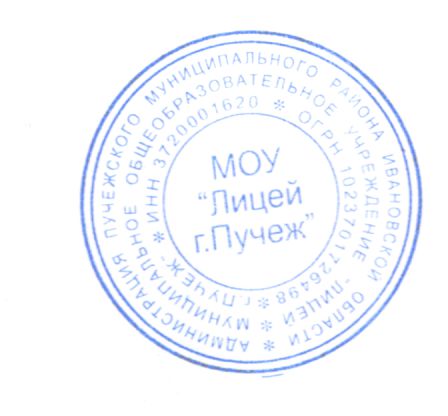  № 9 от 12.01.2023 гутверждено директор 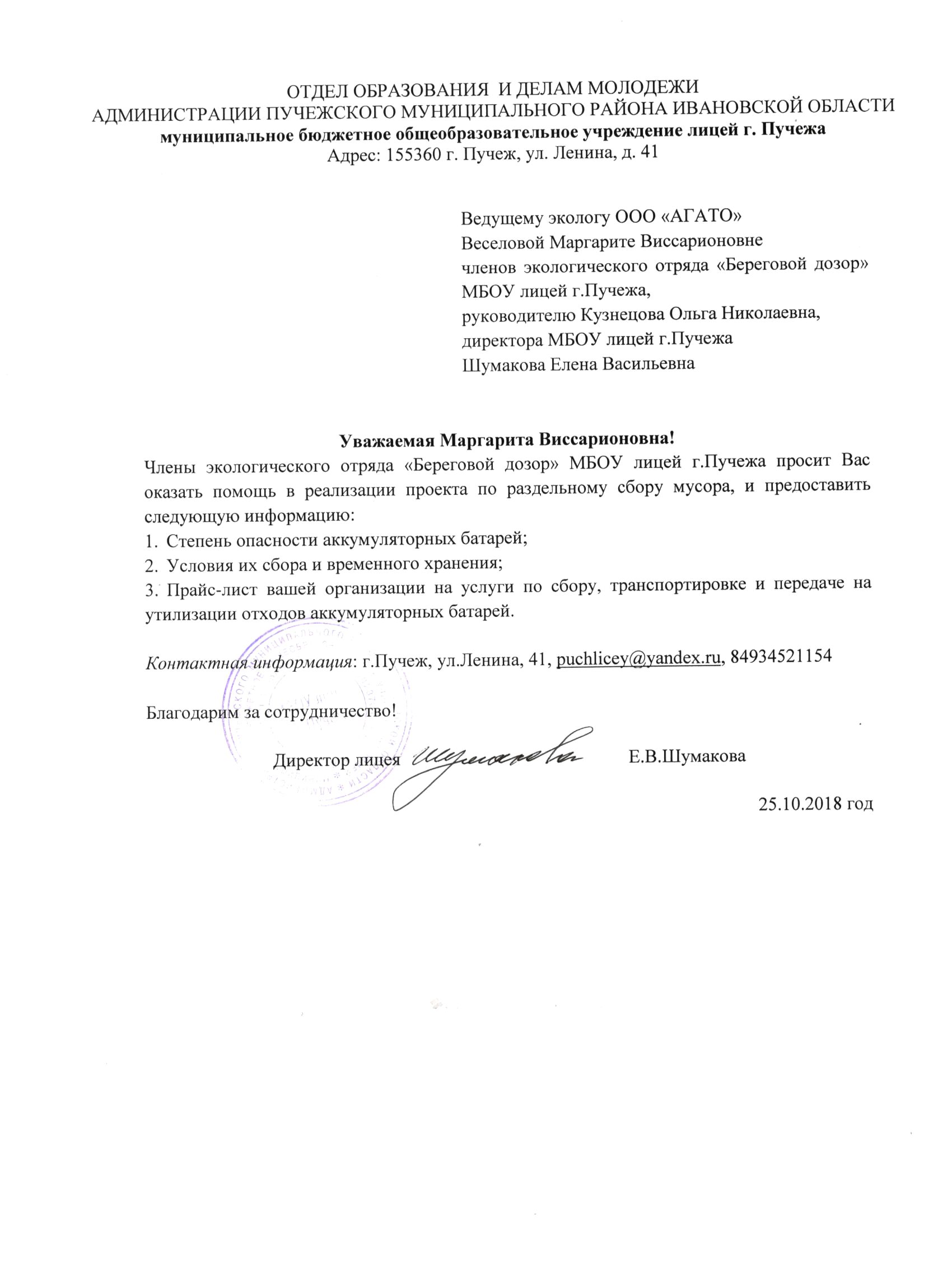 Дорожная карта (план мероприятий) по реализации Положения о системе наставничества педагогических работников в МОУ «Лицей г. Пучеж»№Наименование этапаСодержание деятельности и примерный план мероприятийСроки1.Подготовка условий для реализации системы наставничестваПодготовка и принятие локальных нормативных правовых актов образовательной организации:– приказ «Об утверждении положения о системе наставничества педагогических работников в образовательной организации»  - Положение о системе наставничества педагогических работников в образовательной организации, – Дорожная карта (план мероприятий) по реализации Положения о системе наставничества педагогических работников в образовательной организации).– приказ(ы) о закреплении наставнических пар/групп с письменного согласия их участников на возложение на них дополнительных обязанностей, связанных с наставнической деятельностью.– подготовка персонализированных программ наставничества ( при наличии в организации наставляемых).Январь 20232.Формирование банка наставляемых1) Сбор информации о профессиональных запросах педагогов.2) Формирование банка данных наставляемых, обеспечение представления согласий на сбор и обработку персональных данных. Январь 20233.Формирование банка наставников1) Проведение анкетирования среди потенциальных наставников в образовательной организации, желающих принять участие в персонализированных программах наставничества.2) Формирование банка данных наставников, обеспечение согласий на сбор и обработку персональных данных. Январь 20234.Отбор и обучение1) Анализ банка наставников и выбор подходящих для конкретной персонализированной программы наставничества педагога/группы педагогов.2) Обучение наставников для работы с наставляемыми: - подготовка методических материалов для сопровождения наставнической деятельности; - проведение консультаций, организация обмена опытом среди наставников – «установочные сессии» наставников.Февраль 20235.Организация и осуществление работы наставнических пар/групп1) Формирование наставнических пар/групп.2) Разработка персонализированных программ наставничества для каждой пары/группы.3) Организация психолого-педагогической поддержки сопровождения наставляемых, не сформировавших пару или группу (при необходимости), продолжение поиска наставника/наставников.4)Реализация персонализированных программ наставничества для каждой пары/группы.В течение года6.Завершение персонализированных программ наставничества1) Проведение мониторинга качества реализации персонализированных программ наставничества (анкетирование);2) Проведение школьной конференции или семинара.3) Проведение итогового мероприятия (круглого стола) по выявлению лучших практик наставничества; пополнение методической копилки педагогических практик наставничества.Декабрь 20237.Информационная поддержка системы наставничестваОсвещение мероприятий Дорожной карты осуществляется на всех этапах ее реализации на сайте образовательной организации и социальных сетях, по возможности на муниципальном и региональном уровнях.В течение года